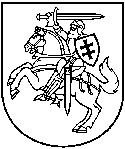 APLINKOS APSAUGOS AGENTŪRATARŠOS INTEGRUOTOS PREVENCIJOS IR KONTROLĖSLEIDIMAS Nr. (11.2)-33-36/2005/T-KL.2-21/2017                                                      (ūkio identifikavimo kodas)UAB „GVT LT“ Antakalnio g. 42, Vilnius, tel. 852685301, el.p gvt@gvt.am.lt (ūkinės veiklos objekto pavadinimas, adresas, telefonas)UAB „GVT LT“, Birbinčių g. 59, Kiškėnų k., Dovilų sen., LT-96223  Klaipėdos r., tel.faks. 846444375, mob.tel. +37067134543 el.p. gvt.kf@gvt.am.lt (veiklos vykdytojas, jo adresas, telefono, fakso Nr., elektroninio pašto adresas)Stasys Vasiliauskas, tel.faks. 846444375, mob.tel. +37067134543 el.p. gvt.kf@gvt.am.lt(kontaktinio asmens duomenys, telefono, fakso Nr. el. pašto adresas)Leidimą (be priedų) sudaro 34 puslapiaiIšduotas LR AM Klaipėdos regiono aplinkos apsaugos departamento  2005  m. gruodžio 30 d.Koreguotas Aplinkos apsaugos agentūros 2021m.  rugpjūčio 13 d.Atnaujintas 2011 m. vasario 2 d.Koreguotas 2011 m. lapkričio 22 d.Koreguotas 2012 m. gruodžio 21 d.Koreguotas 2013 m. gruodžio 16 d.Koreguotas 2017 m. liepos 20 d.Pakeistas (titulinis lapas) 2021 m. gruodžio        d.A.V.______________________________________________________________________________(derinusios institucijos pavadinimas, suderinimo data305894308Direktorė Milda Račienė(Vardas, pavardė)(Parašas)